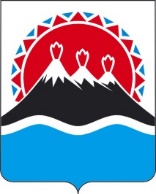 П О С Т А Н О В Л Е Н И ЕПРАВИТЕЛЬСТВА  КАМЧАТСКОГО КРАЯ                   г. Петропавловск-КамчатскийПРАВИТЕЛЬСТВО ПОСТАНОВЛЯЕТ:1. Внести в приложение к постановлению Правительства Камчатского края от 20.02.2020 № 66-П «Об утверждении Перечня рыболовных участков на территории Камчатского края» изменение, дополнив раздел 1 таблицы частью 1.4 в редакции согласно приложению к настоящему постановлению.2. Настоящее постановление вступает в силу после дня его официального опубликования.Изменение в Перечень рыболовных участков на территории Камчатского края     ».[Дата регистрации]№[Номер документа]О внесении изменения в приложение к постановлению Правительства Камчатского края от 20.02.2020 № 66-П «Об утверждении Перечня рыболовных участков на территории Камчатского края»Временно исполняющий обязанности Председателя Правительства – Первого вице-губернатора Камчатского края[горизонтальный штамп подписи 1]Е.А. ЧекинПриложение к постановлению Правительства Камчатского края от _______________ № ___________ «Приложение к постановлению Правительства Камчатского края от 20.02.2020 № 66-П1.4. Петропавловско-Командорская подзона – Усть-Камчатский муниципальный район1.4. Петропавловско-Командорская подзона – Усть-Камчатский муниципальный район1.4. Петропавловско-Командорская подзона – Усть-Камчатский муниципальный район1.4. Петропавловско-Командорская подзона – Усть-Камчатский муниципальный район1.4. Петропавловско-Командорская подзона – Усть-Камчатский муниципальный район1.4. Петропавловско-Командорская подзона – Усть-Камчатский муниципальный район1.4. Петропавловско-Командорская подзона – Усть-Камчатский муниципальный район1.4.1.1155река ЕловкаПлощадь – 81,6 га.Длина - 9800 м.1. нижняя граница рыболовного участка на удалении 98700 м от устья р. Еловка;2. верхняя граница рыболовного участка на удалении 108500 м от устья р. Еловка;3. оба берега.организация любительского рыболовствачавыча, кижуч, горбуша, кета